Slovenská asociácia go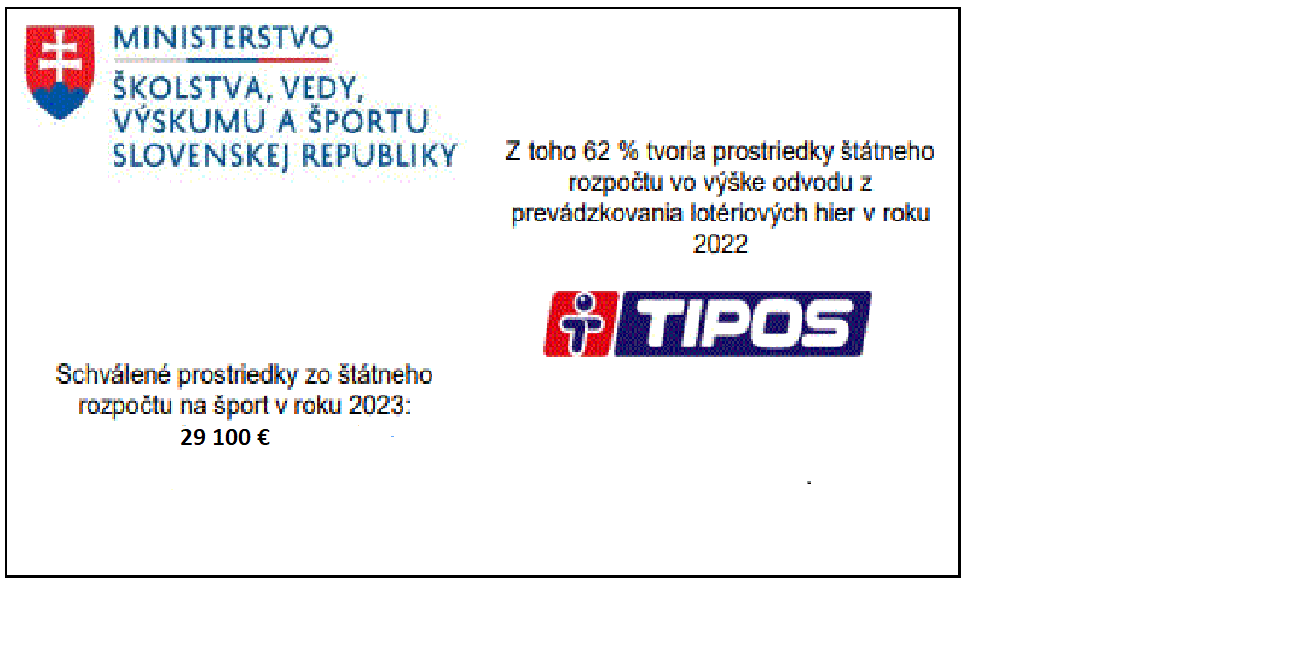  aGo klub MATFYZ BratislavausporiadaMajstrovstvá Slovenska žien 2023v doskovej hre gov dňoch18. februára - 19. februára 2023sobota – nedeľaMiesto konania:Bernolákovo, Nálepkova 37Termín: 18.2. – 19.2.2023Riaditeľ turnaja: Marián Hrdina
Organizačný výbor: Ľubica Hrdinová, Lucia Takáčová
Hlavný rozhodca: Ivo Švec
Tech. zabezpečenie: Marián HrdinaHrací systém: japonské pravdlá, hrací čas 60 minút + byoyomi 3 x 30´´, komi 6,5Štartovné: 8 €Ceny:
 3 medaile
1. – 3. miesto vyzbierané štartovné 50% / 30% / 20%Prihlášky:
na turnaj a záujem o ubytovanie zasielajte do 10.2.2023
tel: 0902900121
e-mail: hrdinovalu@gmail.comUbytovanie:
pre mimobratislavské hráčky je možné zabezpečiť ubytovanie v mieste konania turnaja – v súkromí; záujem je potrebné uviesť do prihlášky; kapacita ubytovania v mieste konania turnaja je limitovaná, v prípade väčšieho záujmu bude ubytovanie riešené v komerčnom zariadení.